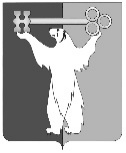 РОССИЙСКАЯ ФЕДЕРАЦИЯКРАСНОЯРСКИЙ КРАЙНОРИЛЬСКИЙ ГОРОДСКОЙ СОВЕТ ДЕПУТАТОВР Е Ш Е Н И ЕО внесении изменений в решение Городского Совета от 23.10.2007 № 5-94«Об утверждении Положения о бюджете и бюджетном процессе на территории муниципального образования город Норильск»В соответствии с Бюджетным кодексом Российской Федерации, Уставом муниципального образования город Норильск, Городской Совет РЕШИЛ:1. Внести в Положение о бюджете и бюджетном процессе на территории муниципального образования город Норильск, утвержденное решением Городского Совета от 23.10.2007 № 5-94 (далее - Положение), следующие изменения:1.1. Абзац пятый пункта 2 статьи 3 Положения исключить;1.2. В статье 5.1 Положения:- подпункты «к», «м» исключить;- подпункт «н» изложить в следующей редакции:«н) одобряет прогноз социально-экономического развития города;».1.3. Статью 6 Положения изложить в следующей редакции: «Статья 6. Бюджетные полномочия Финансового управления Администрации города Норильска1. Финансовое управление Администрации города Норильска обладает следующими полномочиями:а) составляет проект бюджета города на очередной финансовый год и плановый период (проект бюджета города на очередной финансовый год и среднесрочный финансовый план);б) запрашивает и получает от органов государственной власти, органов местного самоуправления, предприятий и организаций всех форм собственности сведения и материалы, необходимые для составления проекта бюджета города, отчета об исполнении бюджета города;в) организует исполнение и исполняет бюджет города;г) осуществляет методологическое руководство в области составления проекта бюджета города и его исполнения;д) организует бюджетный учет, составляет отчеты об исполнении бюджета города, представляет отчет об исполнении бюджета города Руководителю Администрации города Норильска и в Министерство финансов Красноярского края;е) согласовывает решения налоговых органов об изменении сроков уплаты налогов, подлежащих зачислению в бюджет города, в форме отсрочки, рассрочки, налогового инвестиционного кредита, в соответствии с действующим законодательством;ж) составляет и ведет сводную бюджетную роспись бюджета города в установленном им порядке;з) устанавливает порядок составления и ведения кассового плана, а также состав и сроки представления главными распорядителями бюджетных средств, главными администраторами доходов бюджета, главными администраторами источников финансирования дефицита бюджета сведений, необходимых для составления и ведения кассового плана;и) составляет и ведет кассовый план;к) ведет реестр расходных обязательств города;л) открывает и ведет лицевые счета для учета операций по исполнению бюджета города;м) утверждает лимиты бюджетных обязательств для главных распорядителей (распорядителей) бюджетных средств;н) проводит анализ финансового состояния принципала в целях предоставления муниципальных гарантий города, а также после предоставления муниципальных гарантий города;о) обладает правом требовать от главных распорядителей, распорядителей и получателей бюджетных средств предоставления отчетов об использовании средств бюджета города и иных сведений, связанных с получением, перечислением, зачислением и использованием средств бюджета города;п) осуществляет внутренний муниципальный финансовый контроль в рамках полномочий, предусмотренных Бюджетным кодексом Российской Федерации;р) разрабатывает программу внутренних заимствований города, осуществляет от имени города муниципальные заимствования;с) осуществляет управление муниципальным долгом, определяет объем привлечения и объем средств, направляемых на погашение основной суммы долга, по каждому виду заимствований в соответствии с программой внутренних заимствований города;т) ведет Муниципальную долговую книгу города;у) утверждает перечень кодов подвидов по видам доходов, главными администраторами которых являются органы местного самоуправления города и (или) находящиеся в их ведении казенные учреждения;ф) утверждает перечень и коды целевых статей расходов бюджета города; х) осуществляет исполнение судебных актов по обращению взыскания на средства бюджета города в порядке, предусмотренном Бюджетным кодексом Российской Федерации, а также судебных актов по обращению взыскания на средства муниципальных бюджетных и автономных учреждений в порядке, предусмотренном Федеральным законом от 08.05.2010 № 83-ФЗ «О внесении изменений в отдельные законодательные акты Российской Федерации в связи с совершенствованием правового положения государственных (муниципальных) учреждений»;ц) осуществляет иные бюджетные полномочия в соответствии с действующим законодательством Российской Федерации, муниципальными правовыми актами органов местного самоуправления города.».1.4. В подпункте «г» статьи 7 Положения слова «бюджетных кредитов за счет средств бюджета города,» исключить.1.5. Статью 13 Положения изложить в следующей редакции: «Статья 13. Бюджетная классификация1. В соответствии с бюджетным законодательством Российской Федерации при составлении и исполнении бюджета города, при составлении бюджетной отчетности применяется бюджетная классификация Российской Федерации.2. Установление, детализация и определение порядка применения бюджетной классификации Российской Федерации в части, относящейся к бюджету города, осуществляется Финансовым управлением Администрации города Норильска.».1.6. В статье 15 Положения:- пункт 2 изложить в следующей редакции:«2. Бюджетные ассигнования из бюджета города предоставляются в формах, установленных Бюджетным кодексом Российской Федерации.».- пункты 3-12 исключить.1.7. Статью 15.1 Положения изложить в следующей редакции:«Статья 15.1. Бюджетные инвестиции в объекты муниципальной собственности1. Бюджетные ассигнования на осуществление бюджетных инвестиций в форме капитальных вложений в объекты муниципальной собственности или объекты недвижимого имущества, приобретенные в муниципальную собственность в результате осуществления бюджетных инвестиций, отражаются в Перечне объектов капитального строительства муниципальной собственности.2. Перечень объектов капитального строительства муниципальной собственности утверждается решением о бюджете города на очередной финансовый год (очередной финансовый год и плановый период).3. Бюджетные инвестиции в объекты муниципальной собственности и принятие решений о подготовке и реализации бюджетных инвестиций в указанные объекты осуществляются в порядке, установленном постановлением Администрации города Норильска.».1.8. Статью 15.2 Положения исключить.1.9. Раздел IV Положения исключить.1.10. В статье 23 Положения:- подпункт «а» пункта 3 после слов «экономики Российской Федерации» дополнить словами «и Красноярского края»;- в подпункте «д» пункта 3 слова «, межбюджетных отношений» исключить.1.11. Статьи 25, 27, 28, 30.1 Положения исключить.1.12. Статью 31 Положения изложить в следующей редакции:«Статья 31. Составление проекта бюджета города«1. На основании Постановления Администрации города Норильска Администрация города Норильска организует работу по составлению проекта бюджета города.2. Формирование проекта бюджета города включает:- составление прогноза социально-экономического развития города;- разработку основных направлений бюджетной и налоговой политики города;- определение предельных объемов бюджетного финансирования на очередной финансовый год (очередной финансовый год и плановый период) по главным распорядителям (распорядителям) бюджетных средств;- формирование перечня муниципальных программ;- формирование перечня объектов муниципальной собственности города для осуществления бюджетных инвестиций;- формирование проекта бюджета города с укрупненной разбивкой по доходам и расходам;- подведение предварительных итогов социально-экономического развития города за истекший период текущего финансового года и ожидаемых итогов социально-экономического развития города за текущий финансовый год;- составление отчета об исполнении бюджета города за 9 месяцев текущего финансового года;- оценку ожидаемого исполнения бюджета города за текущий финансовый год;- определение структуры муниципального долга и подготовку программы внутренних заимствований на очередной финансовый год (очередной финансовый год и плановый период) для покрытия дефицита бюджета города;- подготовку обоснований по доходам и расходам бюджета города на очередной финансовый год (очередной финансовый год и плановый период);- подготовку проекта бюджета города на очередной финансовый год (очередной финансовый год и плановый период) со всеми материалами, определенными ст. 184.2 Бюджетного кодекса Российской Федерации, статьей 33 настоящего Положения.».1.13. В статье 32 Положения:- абзац пятый пункта 3 изложить в следующей редакции:«- распределение бюджетных ассигнований по разделам, подразделам, целевым статьям (муниципальным программам и непрограммным направлениям деятельности), группам (группам и подгруппам) видов расходов классификации расходов бюджета города на очередной финансовый год (очередной финансовый год и плановый период) и распределение бюджетных ассигнований по целевым статьям (муниципальным программам и непрограммным направлениям деятельности), группам (группам и подгруппам) видов расходов классификации расходов бюджетов на очередной финансовый год (очередной финансовый год и плановый период), а также по разделам и подразделам классификации расходов бюджетов;»;- пункты 4 и 5 исключить.1.14. Пункт 1 статьи 33 Положения дополнить абзацем тринадцатым следующего содержания:«- реестр источников доходов бюджета города.».1.15. В пункте 9 статьи 35 Положения слова «пунктами 1-3» заменить словами «пунктами 1, 3».1.16. Статьи 40, 41 Положения исключить.1.17. В статье 42 Положения:- в абзаце втором пункта 2 слова «решением Норильского городского Совета депутатов о бюджете, иными муниципальными правовыми актами, принятыми в соответствии с положениями Бюджетного кодекса Российской Федерации,» исключить; - в абзаце шестом пункта 2 слова «для осуществления возврата (зачета)» заменить словами «для осуществления возврата (зачета, уточнения)»;- пункт 3 изложить в следующей редакции:«3. Исполнение бюджета города по расходам осуществляется в порядке, установленном Финансовым управлением Администрации города Норильска с соблюдением требований Бюджетного кодекса Российской Федерации.»;- пункты 4-7 исключить.1.18. В статье 45 Положения:- абзац первый пункта 1 изложить в следующей редакции:«1. Бюджетная смета муниципального казенного учреждения составляется, утверждается и ведется в порядке, определенном главным распорядителем бюджетных средств, в ведении которого находится казенное учреждение, в соответствии с общими требованиями, установленными Министерством финансов Российской Федерации.»;- абзац четвертый пункта 2 изложить в следующей редакции:«Показатели бюджетной сметы муниципального казенного учреждения, руководитель которого наделен правом ее утверждения в соответствии с порядком утверждения бюджетной сметы муниципального казенного учреждения, могут быть детализированы в пределах доведенных лимитов по кодам элементов (подгрупп и элементов) видов расходов, а также дополнительно по кодам статей (подстатей) соответствующих групп (статей) классификации операций сектора государственного управления в пределах доведенных лимитов бюджетных обязательств.».1.19. Пункт 2 статьи 46 Положения исключить.1.20. Статью 47 Положения исключить.1.21. Абзац четвертый пункта 3 статьи 48 Положения изложить в следующей редакции:«Отчет о движении денежных средств отражает операции по счетам бюджетов по кодам подвидов доходов, подгрупп и (или) элементов видов расходов, видов источников финансирования дефицитов бюджетов.».1.22. Абзацы четвертый, восьмой пункта 3 статьи 51 Положения исключить.1.23. В пункте 3 статьи 55 Положения слова «Контрольно-ревизионного управления» заменить словами «Контрольно-ревизионного отдела».2. Контроль исполнения решения возложить на председателя комиссии Городского Совета по бюджету и собственности Цюпко В.В.3. Решение вступает в силу со дня принятия, при этом пункты 1.14, 1.21, 1.22 распространяют свое действие на правоотношения, возникшие с 01.01.2016.4. Решение опубликовать в газете «Заполярная правда».Глава города Норильска                                                                          О.Г. Курилов21 февраля 2017 года№ 36/4-796